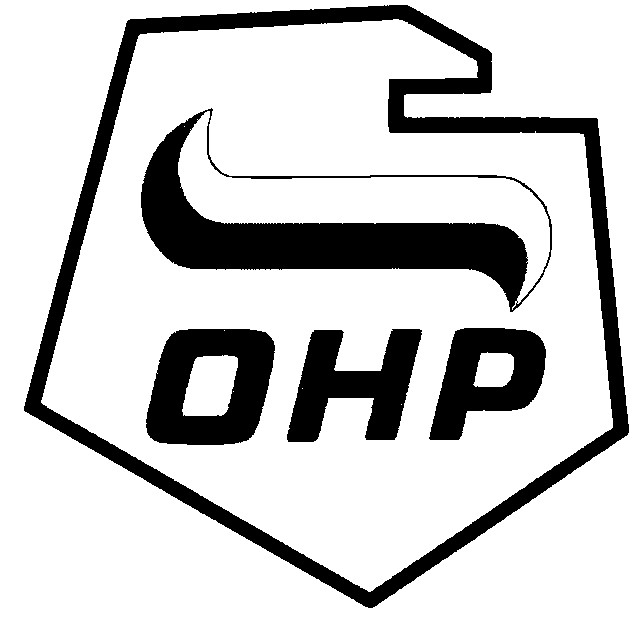 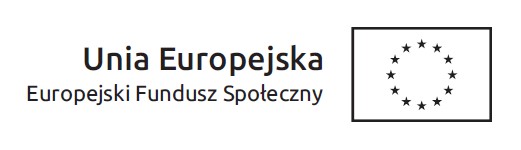 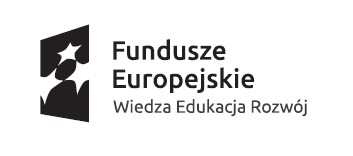   U M O W A   NR         … /2016zawarta dnia ……...2016r. w Kielcach, dla postępowania prowadzonego na podstawie art. 138g ustawy PZP, finansowanego w ramach Programu Operacyjnego Wiedza Edukacja Rozwój, nr POWR.01.03.02-00-0002/16 , pomiędzy: Skarbem Państwa Komendą Główną Ochotniczych Hufców Pracy z siedzibą (00-349) Warszawa, ul. Tamka 1, NIP: 5271118029;  Regon: 007001280reprezentowaną przez:Jacka Sabata - Wojewódzkiego Komendanta OHP w Kielcach, działającego na podstawie pełnomocnictwa z dnia 25 lipca 2016 r., zwaną dalej „Zamawiającym”a………………………zam. ……………………Pesel: …........NIP:  ……………………. KRS: ………………………reprezentowanym przez:……………………………zwanym dalej „Wykonawcą”.§ 1Przedmiotem umowy jest zorganizowanie i przeprowadzenie warsztatów wyrównawczych z przedmiotów szkolnych dla młodzieży w wieku 15-16, będącej uczestnikami projektu „Akcja aktywizacja – YEI” w ramach Programu Operacyjnego Wiedza Edukacja Rozwój.§ 2Warsztaty wyrównawcze obejmować będą …. godzin na grupę …. osobową z przedmiotu: …………., w Końskich/Pińczowie, uczestników projektu „Akcja aktywizacja - YEI”Termin  przeprowadzania warsztatów wyrównawczych: od  ……………………do ............Zamawiający zastrzega sobie możliwość zmniejszenia ilości godzin zajęć wyrównawczych przewidzianych na poszczególne przedmioty.Warsztaty wyrównawcze  muszą być przeprowadzone w terminach zgodnych z harmonogramem realizowanych zajęć, zatwierdzonym przez Zamawiającego.§ 3W razie nie odbycia się warsztatów wyrównawczych z powodów niezależnych od Zamawiającego, zaległe warsztaty wyrównawcze zostaną  przeprowadzone we wspólnie ustalonym terminie, jednak nie później niż 5 dni od  planowanej daty zajęć, które się nie odbyły.   Po zakończeniu warsztatów wyrównawczych Wykonawca dostarczy: imienne listy osób wraz z podpisami, potwierdzające odbiór materiałów dydaktycznych i pomocniczych, listy obecności, ewidencję czasu pracy nauczyciela.Wykonawca ma obowiązek przechowywać do końca ustawowo wyznaczonego okresu archiwizacji dokumentów związanych z realizacją warsztatów wyrównawczych, w tym dokumentów finansowych oraz udostępniania tych dokumentów Zamawiającemu, bądź organowi kontrolnemu (w przypadku kontroli Zamawiającego przez organ do tego uprawniony).Wykonawca oświadcza, że osoby, które wykonywać będą przedmiot zamówienia  posiadają zgodnie z obowiązującym prawem oraz wymaganiami Zamawiającego należyte kompetencje, uprawnienia, przygotowanie zawodowe i są nauczycielami oraz dołożą należytej staranności w celu wykonania przedmiotu umowy. Za powyższe czynności Wykonawca bierze pełną odpowiedzialność. § 4Zamawiający ma prawo do dokonywania w każdym czasie kontroli realizacji postanowień zawartych w niniejszej umowie.§ 5Wykonawca zobowiązuje się do realizacji całości przedmiotu zamówienia za kwotę  ……………  zł brutto (słownie: ……………..)Podstawą zapłaty za przeprowadzenie warsztatów wyrównawczych będzie faktura/rachunek wystawiona przez Wykonawcę.Zapłata należności nastąpi w ciągu 30 dni od daty doręczenie faktury/rachunku, przelewem na konto bankowe Wykonawcy wskazane w rachunku – po wpływie na konto bankowe Świętokrzyskiej Wojewódzkiej Komendy OHP środków finansowych z Komendy Głównej OHP i po wykonaniu umowy.Rozliczenie finansowe zostanie dokonane po zakończeniu zajęć wyrównawczych zrealizowanych zgodnie z harmonogramem oraz podpisaniu protokołu odbioru usługi.§ 6Upoważnionym przedstawicielem Zamawiającego w kwestiach dotyczących wykonywania umowy jest Mirosław Gocał.Upoważnionym przedstawicielem Wykonawcy w kwestiach dotyczących wykonania umowy jest ………………………§ 7Zamawiający może odstąpić od umowy w przypadku nie pozyskania uczestników kursu do udziału w Projekcie.Zamawiający może odstąpić od umowy jeżeli Wykonawca nie zrealizował którychkolwiek zajęć w terminie podanym w harmonogramie.W razie odstąpienia od umowy przez Zamawiającego z przyczyn leżących postronie Wykonawcy, Zamawiający  może żądać od Wykonawcy zapłacenia kary umownej w wysokości 5 % wartości całego przedmiotu zamówienia.Zamawiający zastrzega sobie prawo dochodzenia  odszkodowania uzupełniającego na zasadach cywilnych, o ile szkoda wyrządzona przez Wykonawcę  nie została pokryta przez naliczone kary umowne. § 8Wykonawca nie może zlecić tj.  przenieść obowiązku przeprowadzenia szkoleń osobom  trzecim.§ 9Jeżeli Wykonawca zatrudnia inne osoby, to zobowiązuje się do zatrudnienia we własnym przedsiębiorstwie na podstawie umowy o pracę osób wykonujących czynności w zakresie realizacji zamówienia, jeżeli wykonanie tych czynności polega na wykonywaniu pracy w sposób określony w art. 22 § 1 ustawy z dnia 26 czerwca 1974 r. – Kodeks pracy (Dz. U. z 2014 r. poz. 1502, z późn. zm.). Na potwierdzenie powyższego w terminie 7 dni od zawarcia umowy wykonawca przedłoży Zamawiającemu wykaz osób zatrudnionych przy realizacji zamówienia na podstawie umowy o pracę wraz ze wskazaniem czynności jakie będą one wykonywać.§ 10Wykonawca zobowiązuje się do przestrzegania zasad ochrony danych osobowych, do których będzie miał dostęp przy realizacji umowy.§ 11W kwestiach nieuregulowanych umową zastosowanie mają postanowienia Kodeksu Cywilnego i ustawy Prawo zamówień publicznych. § 12W razie sporu na tle wykonania niniejszej umowy właściwym dla jego rozpoznania będzie Sąd właściwy dla siedziby Zamawiającego.§ 13Integralną częścią umowy jest Specyfikacja Istotnych Warunków Zamówienia oraz oferta Wykonawcy.§ 14Umowę sporządzono w trzech  jednobrzmiących egzemplarzach, w tym jednym dla Wykonawcy, a dwa dla Zamawiającego.       Zamawiający:						Wykonawca: